 RECORDEU , SI VOLEU FER UN VÍDEO DE LA MALETA I EL VOSTRE VIATGE «IN ENGLISH», EL PENJAREM AL BLOG!!     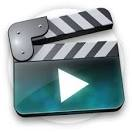 I = am		he/she = is		we/you/they = are«jo»	 		«ell/ella»		      «nosaltres, vosaltres, ells/es»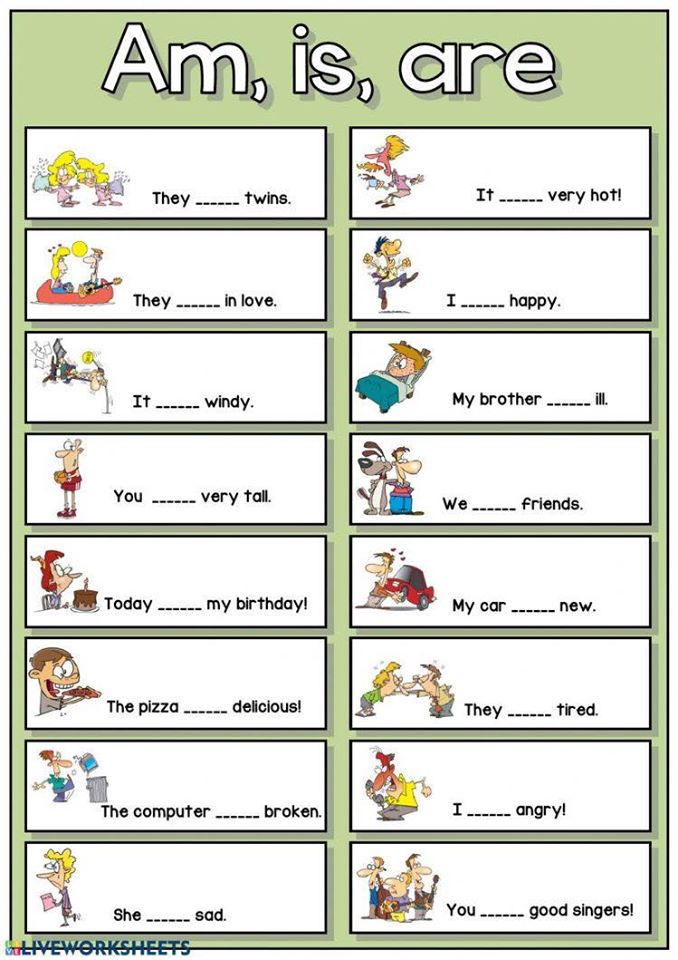 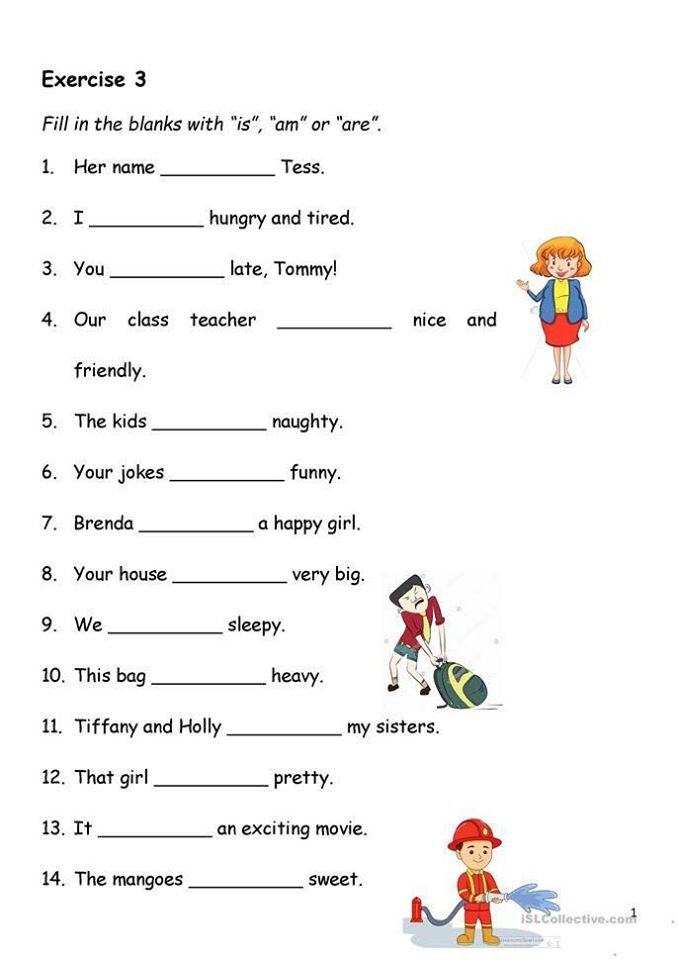 A/AN a+consonant, eg. A dog, a table, a book, etc.an+ vowel, eg. An orange, an unmbrella,etc.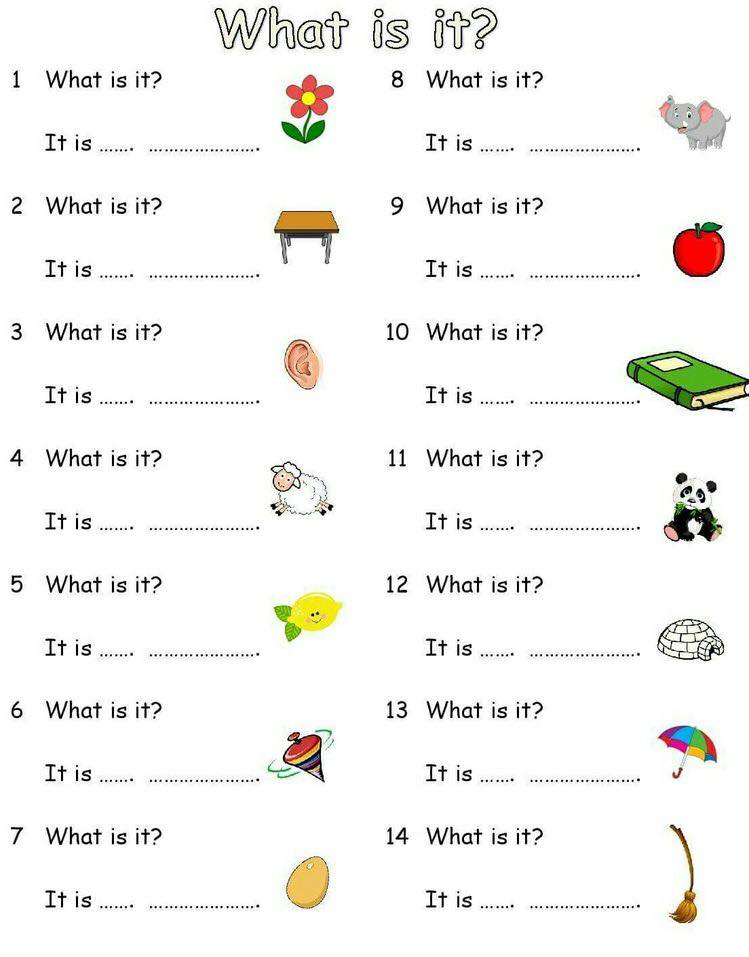 